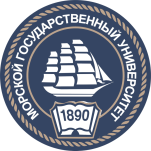 ФЕДЕРАЛЬНОЕ АГЕНТСТВО МОРСКОГО И РЕЧНОГО ТРАНСПОРТАФЕДЕРАЛЬНОЕ  ГОСУДАРСТВЕННОЕ  БЮДЖЕТНОЕ  ОБРАЗОВАТЕЛЬНОЕУЧРЕЖДЕНИЕ  ВЫСШЕГО  ОБРАЗОВАНИЯМОРСКОЙ  ГОСУДАРСТВЕННЫЙ  УНИВЕРСИТЕТимени  адмирала  Г.И. НевельскогоВ.А. ЧерномазИСТОРИЯУчебно-методическое пособиедля обеспечения самостоятельной работыдля студентов 1 курса факультета заочного и дополнительного образованияВладивосток2019Черномаз В. А. История. Учебно-методическое пособие для студентов 1 курса факультета заочного и дополнительного образования. – Владивосток: Мор. гос.ун-т, 2019. –  с.Учебно-методическое пособие предназначено для организации самостоятельной работы для студентов 1 курса факультета заочного и дополнительного образования. Включает требования к освоению дисциплины, ее объем по видам учебной работы и содержание, планы практических занятий с методическими указаниями и списком рекомендованной литературы, тематику контрольных работ,  критерии оценки результатов учебной деятельности (самостоятельной работы студентов).Рецензенты: Н.А. Беляева, доктор ист. наук, профессор, ВФ РТА                     Н.А. Шабельникова, доктор ист. наук, профессор,                      ВФ ДВЮИ МВД России                                        © Черномаз В.А., 2019© Морской государственный университет                                                                 им. адм. Г. И. Невельского, 2019                                                                                                          Не любить историю может                                                                                                       только человек неразвитый                                                                              умственно.                                                                                                                          Н.Г. ЧернышевскийВВЕДЕНИЕДисциплина «История», предусмотренная учебным планом при подготовке студентов по программе  бакалавриата, предполагает изучение истории России в контексте всеобщей истории человечества. Приступая к любому новому делу, мы неизбежно должны дать себе ответ на вопрос «А зачем я это делаю?», «Зачем мне эту нужно?», то есть вопрос об актуальности данной деятельности. В полной мере это касается и данной ситуации. Приступая к изучению курса истории, мы должны ответить для себя на вопрос о его актуальности. От ответа на этот вопрос и зависит вся наша дальнейшая деятельность. Если мы ответим на данный вопрос положительно, признаем, что изучение данной дисциплины для нас важно и нужно, у нас появляется внутренний мотив для осуществления учебной деятельности, что является очень важным для ее успешности. Если человек имеет внутренний мотив (интерес), то он способен преодолеть любые препятствия, встретившиеся на его пути. Отвечая на вопрос об актуальности данной дисциплины в процессе профессиональной подготовки следует иметь в виду несколько аспектов – утилитарно-прагматический, мировоззренческий и духовный. На первый взгляд знание истории не является необходимым для осуществления профессиональной деятельности представителей большинства профессий, однако задача системы высшего образования заключается не только в формировании профессиональных знаний и навыков для осуществления той или иной профессиональной деятельности. Не менее важной ее целью является также формирование личности профессионала как культурного, духовно богатого человека и гражданина, без чего становится невозможным нормальное развитие и функционирование общества. Достижение же этой цели невозможно без знания истории своей страны в соотношении со всей историей человечества. Человек, тем более специалист с высшим образованием, профессионал, не может быть полноценным без знания истории, поскольку именно она закладывает фундамент личности, ее гражданственности, формируя систему основополагающих ценностных ориентаций. Чувство причастности к судьбе страны, осознание ответственности за нее формируется на основе знания исторического материала. В противоположном случае человек, усвоивший только узко профессиональные знания, превращается в ремесленника в худшем смысле этого слова, который не способен понимать смысл и значение своей деятельности, понять смысл своего существования в этом мире, не способен к творческому подходу при осуществлении своих профессиональных обязанностей. Такой специалист превращается в винтик системы, от которого ничего не зависит и которым легко манипулировать, в «Ивана, не помнящего родства», «перекати-поле», которому безразлично все происходящее вокруг, который ищет «где лучше», который не остановится ни перед чем в погоне за материальными ценностями, сиюминутным преуспеванием. Опасность такого явления демонстрируется всей нашей недавней историей.Соответственно духовный аспект актуальности изучения истории заключается в необходимости формировании чувства высокой гражданственности, которое проявляется в осознании принадлежности к своему народу и ответственности за судьбу страны. В свете этого важнейшим результатом успешного усвоения курса истории является формирование у курсанта представления о том, что каждый человек, приходящий в этот мир, является лишь одним из звеньев в бесконечной цепи поколений, что народ, частью которого он является, представляет собой неразрывное единство «мертвых, и живых, и не рожденных». Соответственно, он должен уважать память предков, которые жили до нас, и ощущать ответственность за судьбу страны перед будущими поколениями. Лишь в этом случае мы можем рассчитывать на уважительное отношение потомков. Своим бездушным отношением к прошлым поколениям мы даем основания для такого же отношения к нам со стороны потомков. Необходимо понимать, что история это не нечто абстрактное, что она напрямую связана с каждым из нас, преломляясь в истории нашей семьи, в судьбе каждого. Сущность истории заключается во внутреннем приобщении судьбы личности и каждого поколения к судьбе своего народа. История выступает как осмысленное общение непосредственно сменяющих друг друга поколений. Вне этого личность перестает быть полноценной. Там, где это отсутствует, духовное здоровье, благополучие и само будущее общества оказывается под большой угрозой, поскольку ответственность перед предками и потомками предполагает способность видеть пороки, недостатки нашего современного общества, совершенствовать его для того, чтобы передать потомкам более гармоничным и справедливым. Мировоззренческий аспект изучения истории заключается в том, что обращаясь к истории, мы задумываемся и о своем месте в ней. Благодаря знанию прошлого формируется определенное представление о мире и своем месте в нем, смысле своего индивидуального существования. Если человек не видит в истории некоторого важного для его личности смысла, то в таком случае обессмысливается как индивидуальная жизнь прошлых поколений, так и своя собственная. Человек не может ответить на главный для каждого вопрос «Кто я?» и «Зачем я пришел в этот мир, в чем смысл моего существования?». Как писал немецкий философ К. Ясперс, «тот, кто не способен осмыслить три тысячелетия, существует во тьме несведущим, ему остается жить сегодняшним днем». Выдающийся русский историк В.О. Ключевский в свою очередь отмечал, что «без знания истории мы должны признать себя случайностями, не знающими как и зачем мы пришли в мир, как и для чего в нем живем, как и к чему должны стремиться, механическими куклами». Пренебрежение к прошлому является одним из признаков варварства и дикости. История представляет собой коллективную память народа. Потеря исторической памяти разрушает народ, делает его жизнь бессмысленной, варварской, направленной лишь на удовлетворение физиологических потребностей.Кроме выше изложенного, немалую роль играет и утилитарно-прагматический аспект, который заключается в актуализации исторического опыта прошлых поколений. Основа интереса к истории заключается в прочной зависимости современности от прошлого. Процесс успешного функционирования человека в обществе немыслим без восприятия опыта прошлого. Каждое новое поколение значительный объем знаний, необходимых для существования в этом мире, воспринимает в готовом виде от прошлых поколений,  что избавляет нас, с одной стороны, от необходимости каждый раз «изобретать велосипед», а с другой стороны – «наступать на одни и те же грабли», повторяя ошибки, совершенные нашими предками. 1. САМОСТОЯТЕЛЬНАЯ РАБОТА СТУДЕНТОВСамостоятельная работа студентов играет особую роль в системе высшего профессионального образования, особенно это касается заочной формы обучения, где количество аудиторных занятий сведено к минимуму. Здесь самостоятельная работа является основной формой учебной деятельности, в ходе которой студенты получают большую часть необходимых знаний. При этом на лекционные занятия в учебном процессе возлагается задача наиболее общей ориентации в данном курсе, обозначении направлений поисков студентов в ходе самостоятельной работы. Роль текущего контроля за результатами самостоятельной работы, самостоятельного изучения студентами соответствующей дисциплины отводится практическим занятиям. Помимо собственно подготовки к практическим занятиям путем изучения источников и литературы, самостоятельная работа студентов заочной формы обучения включает выполнение письменной контрольной работы.Контрольная работа представляет собой основную форму  контроля  результатов самостоятельной работы для студентов заочного обучения, целью которой является продемонстрировать навыки работы с историческими источниками и научной литературой, а также аналитические способности. Работа над письменной контрольной работой предполагает несколько этапов. Начать ее необходимо с определения темы работы. Это делается по последней цифре номера зачетной книжки. Далее следует приступить к изучению круга  источников и литературы по данной теме, используя как тематический каталог библиотеки МГУ, так и возможности сети Интернет. Прежде всего необходимо познакомиться с соответствующими разделами учебной литературы. Это поможет уяснить место избранной темы в общей структуре дисциплины. Затем необходимо подобрать литературу, на основе которой будет готовиться письменная работа.Изучение круга источников и литературы поможет окончательно определиться с планом будущей работы. Он должен включать введение в котором будет обоснована актуальность (важность и значимость) данной темы, охарактеризована степень ее изученности, дана характеристика источников и литературы, использованной при подготовке реферата, сформулированы его цели и задачи. Затем следует основная часть, которая, как правило, должна включать несколько разделов (глав и параграфов), обычно – три-четыре, в которых излагается основное содержание работы, раскрывающее предложенную тему. Каждая глава заканчивается краткими выводами. Типичной ошибкой неопытных студентов является ситуация, когда выводы не основываются на содержании раздела и оказываются «притянутыми за уши». Общие итоги работы подводятся в заключении,  в котором также недопустима указанная выше ошибка. При этом недопустимо использование в заключении выводов, сделанных в отдельных главах (параграфах). Завершается работа списком литературы и источников, который должен быть правильно оформлен по требованиям библиографического стандарта. Кроме того, работа должна иметь титульный лист, оформленный в соответствии с общими требованиями, предъявляемыми для письменных работ в МГУ им. адм. Г.И. Невельского, и оглавление. Общий объем работы не должен быть менее 15 и более 25 страниц. Текст должны быть правильно оформлен по стандартным правилам для научных работ (размер шрифта – 14, межстрочный интервал – 1,5, шрифт – Times New Roman, поля: верхнее и нижнее – по 20 мм, левое – 35, правое – 10 мм). Особо следует отметить необходимость наличия сносок на текст, заимствованный из литературы, оформленных по правилам библиографического описания. При написании контрольной работы должны быть использованы не менее 5 источников и научных работ. В списке литературы должны быть отображены лишь те источники и работы, которые использовались в тексте. Защита работы предполагает собеседование с преподавателем по ее содержанию, которое должно показать владение студентом материалом, свободное ориентирование в теме.1.1. Критерии оценки результатов учебной деятельности (самостоятельной работы студентов)Текущий контроль1) Критерии оценки оценочного средства – контрольная работа▪ оценка «отлично» (5 баллов) выставляется обучающемуся в случае, когда:– ответы на поставленные преподавателем вопросы излагаются логично, последовательно и не требуют дополнительных пояснений;– полностью раскрываются причинно-следственные связи изученного материала;– делаются обоснованные выводы;– демонстрируются глубокие знания базового учебного материала;при защите контрольной работы обучающийся:– полностью раскрывает тему;– демонстрирует свободное владение теоретическим материалом;– излагает грамотным языком, точно используя терминологию;– показывает умение иллюстрировать теорию конкретными примерами;– демонстрирует знание ранее изученных тем;– на вопросы дает точные и обоснованные ответы.▪ оценка «хорошо» (4 балла):– ответы на поставленные вопросы излагаются систематизировано и последовательно;– учебный материал излагается уверенно, но не в полном объеме раскрываются причинно-следственные связи;– демонстрируется умение анализировать материал, однако не все выводы носят аргументированный и доказательный характер;при защите контрольной работы обучающийся:– раскрывает содержание темы, допуская неточности, не искажающие содержания работы;– демонстрирует свободное владение теоретическим материалом;– излагает грамотным языком, точно используя терминологию;– допускает неточности при освещении основного содержания ответа, но исправляет их, без помощи преподавателя;– на вопросы дает точные и обоснованные ответы с небольшими поправками преподавателя.▪ оценка «удовлетворительно» (3 балла):– допускаются нарушения в ответах на вопросы преподавателя;– не полностью раскрываются причинно-следственные связи;– демонстрируются поверхностные знания пройденного материала;– испытывает затруднения с выводами;при защите работы обучающийся:– показывает общее понимание заданной темы, но неполно и непоследовательно (фрагментарно) раскрывает содержание материала;– допускает неточности при освещении основного содержания реферата, но исправляет их с помощью наводящих вопросов преподавателя;– при недостаточном знании теоретического материала обучающийся демонстрирует сформированность практических навыков и умений.▪ оценка «неудовлетворительно» (0 баллов):– тема не раскрыта;– при изложении материала нет логической систематизации и не раскрываются причинно-следственные связи;– не может сделать выводы по пройденному материалу.при защите контрольной работы обучающийся:– отвечает непоследовательно и сбивчиво;– не раскрывает основное содержание заданной темы;– демонстрирует полное незнание теоретического материала;– допускает грубые ошибки в определениях и терминах;– неправильно отвечает на поставленные вопросы.Контрольная работа не может быть оценена положительно, если: – она выполнена на основе одного учебного пособия;– содержание работы не соответствует теме либо не раскрывает ее полностью;– отсутствуют ссылки на источники и литературу;– выполнена небрежно, содержит грамматические и стилистические ошибки;– оформлена не в соответствии с вышеизложенными требованиями;– дословно или частично совпадает с другими работами, уже представленными на кафедру. 1.2. Темы контрольных работ1. Проблема этногенеза русских.2. Киевская Русь и раннефеодальные государства Западной Европы: общее и особенное.  3. Средневековые государства на Дальнем Востоке (Бохай, империя чжурчжэней) как раннефеодальные монархии.4. Феодальная раздробленность как закономерный этап развития общества. 5. Феодальная раздробленность в Западной Европе и на Руси.6. Русь и Золотая Орда как военно-феодальная монархия. Ее влияние на русскую историю и цивилизационный выбор.7. Складывание отношений подданства и истоки деспотизма в России.8. Сословно-представительная монархия в России и Западной Европе: сравнительный анализ.9. Социальные конфликты в России в XVII-XVIII вв.10. Новое время в России и Европе: тенденции развития.11. Эпоха Петра І: особенности первой волны российской модернизации и рождение империи.12. Географические открытия в Сибири и на Дальнем Востоке в XVIII в.13. Абсолютизм в Западной Европе и России: общее и особенное.14. Общественные движения и проблемы эволюции, революции и исторического выбора в России в ХІХ – начале ХХ вв.15. Исследования и освоение Дальнего Востока в ХІХ в.16. Дальний Восток России в начале ХХ в.: социально-экономическое и культурное развитие.17. Русско-японская война: героизм и трагедия.18. Первая русская революция (1905-1907 гг.) на Дальнем Востоке.19. Владивостокская крепость – фортификационный памятник.20. В.К. Арсеньев – выдающийся исследователь Дальнего Востока.21. Вторая волна модернизации в России (вторая половина ХІХ – начало ХХХ вв.).22. П.А. Столыпин и его программа преобразования России. 23. Альтернативы общественного развития в 1917 г. – реформы или революция. Причины свершившегося переворота и его значение.24. Революция 1917 г. и гражданская война на Дальнем Востоке.25. НЭП – альтернатива или объективная необходимость? Его сущность, противоречия, трудности.26. Противоречия социально-экономического развития страны в 1930-40-е гг.27. Утверждение командно-административной системы управления и тоталитарного режима. Культ личности Сталина.28. Массовые репрессии в СССР 1920-40-х гг.: причины, масштабы, последствия.29. Исторические портреты: В.И. Ленин, Л.А. Троцкий, Н.И. Бухарин, И.В. Сталин, Н.С. Хрущев, Л.И. Брежнев, М.С. Горбачев, Б.Н. Ельцин (по выбору).30. Дальневосточная Республика – демократический буфер в условиях гражданской войны.31. Развитие советско-китайских отношений.32. Российско-японские отношения.33. Социально-экономическое и культурное развитие Дальнего Востока в 1920-40-е гг.34. ХХ век: тоталитарная альтернатива.35. Становление правового и социального государства – альтернатива тоталитаризму.36. Вторая мировая война как продолжение цивилизационного кризиса.37. Великая Отечественная война: актуальные проблемы историографии.38. Советский Союз в 1950-80-е гг.: демократические и бюрократические тенденции  в развитии страны, усиление и кризис командно-административной системы.39. Социально-экономическое и культурное развитие Дальнего Востока в 1950-80-е гг.40. Дальний Восток в 1990-2000-е гг.: проблемы и перспективы развития.41. Реформы в России: исторические традиции и современность.42. Русская интеллигенция: социальный и духовно-нравственный смысл. Интеллигенция в России после октября 1917 г.43. Русское крестьянство до и после 1917 г.: приобретения и потери.44. Диктатура пролетариата и рабочий класс в России: возможности и действительность.45. Место и роль Государственной Думы в истории России.46. Проблемы и перспективы развития России на рубеже ХХ-ХХІ вв.47. Перестройка в СССР (1985-1991 гг.): случайность или необходимость. 48. Многополярный мир в начале XXI в.49. КНР – сверхдержава XXI в.50. Развитие процессов глобализации в современном мире.2. ПРАКТИЧЕСКИЕ ЗАНЯТИЯВыполняя вышеперечисленные задания для самостоятельной работы, следует помнить, что наиболее важной формой текущего контроля за результатами самостоятельной работы студентов, успешностью освоения ими отдельных тем курса, являются практические занятия. Без активной работы на практических занятиях студент не может рассчитывать на получение высокой итоговой оценки по всему курсу. Поэтому подготовке к практическим занятиям следует уделять особое внимание.Подготовка к практическим занятиям включает в себя изучение основной учебной и дополнительной литературы по данной теме, а также работу с историческими источниками. Студент должен ознакомиться с планом практического занятия и списком предложенной литературы. Выбрав из списка основной (обязательной) литературы то или иное учебное пособие, необходимо получить его либо в библиотеке МГУ, либо найти его электронную версию в Интернете. Внимательно прочитав соответствующий параграф (раздел) учебного пособия, следует приступить к конспектированию его основных положений (в случае если речь идет о бумажном варианте учебника или иного источника). Конспектирование предполагает выписывание в тетрадь основных положений тех или иных абзацев параграфа, раскрывающих содержание предложенных вопросов плана семинарского занятия, фактов, дат, событий, имен исторических деятелей, терминов, географических названий, цифр, которые будут составлять опорный план выступления на практическом занятии. В случае, если имеется возможность ксерокопирования данного раздела бумажного пособия либо распечатывания электронного варианта текста, конспектирование можно заменить работой над распечатками или ксерокопиями, хотя нужно помнить, что именно конспектирование является наиболее эффективной формой работы с текстом, которая способствует наиболее эффективному усвоению материала. Работа с распечатками или ксерокопиями предполагает внимательное, вдумчивое прочитывание текста с подчеркиванием авторучкой наиболее важных моментов, имен, дат, событий и т.д.  Затем необходимо осуществить повторное прочитывание данного текста с особым вниманием к уже выделенным фрагментам. При этом нужно постараться выделить текстовыделителем наиболее важные моменты в уже подчеркнутом тексте. Необходимо научиться выделять в тексте именно наиболее важные положения. Типичной ошибкой неопытных студентов является сплошное выделение текста, что свидетельствует о неспособности вычленять в нем главное, основную мысль. Следует помнить, что именно выделенный текст будет являться в данном случае опорным конспектом выступления на практическом занятии. В случае же, когда студент не  может выделять главное, возникает еще одна типичная ошибка, когда выступление на практическом занятии превращается в сплошное зачитывание текста, что недопустимо, потому что свидетельствует о не усвоении учебного материала и, соответственно, студент не может в данном случае рассчитывать на положительную оценку. Для успешного усвоения материала необходимо как минимум дважды проработать (как было сказано выше) распечатанный текст и затем повторить его по выделенным местам накануне практического занятия. Выступая на практическом занятии, студент может опираться на выделенные в тексте моменты либо на рукописный конспект, но при этом следует помнить, что чем выше будет самостоятельность выступления (чем меньше студент будет привязан к тексту), тем выше будет его оценка. Кроме того, на оценку будет влиять также активность на занятии, то есть участие в обсуждении большего круга вопросов.2.1. Планы практических занятийТема № 1. Революция 1917 г. в России. Изменение парадигмы развития1. Причины и предпосылки революции 1917 г. Россия между февралем и октябрем 1917 г.2. Гражданская война и установление большевистской диктатуры в России.3. Политика военного коммунизма и НЭП как альтернативы развития России.4. Сталинская модернизация и ее цена. Политика индустриализации и коллективизации в СССР.5. Тоталитарный режим в СССР в 1930-40-е гг. Массовые политические репрессииТема № 2. СССР в во второй половине ХХ в.1. Политика либерализации в СССР: период «оттепели» (1953-1964 гг.).2. Противоречия развития СССР в 1960-80-е гг.3. Попытки реформ в период «перестройки» (1985-1991 гг.)4. Крушение коммунистического режима в СССР: причины и последствия.5. Россия в постсоветский период (1990-2000-е гг.): альтернативы развития.3. ИТОГОВАЯ АТТЕСТАЦИЯ3.1. Рекомендации по подготовке к экзаменуИзучение дисциплины завершается сдачей экзамена. Для подготовки к экзамену студенты должны использовать конспекты лекций, рабочую программу дисциплины и рекомендуемую литературу. Подготовку к экзамену по дисциплине необходимо начать с проработки контрольных вопросов к экзамену, которые приведены в данном пособии. Для этого необходимо прочесть и уяснить содержание теоретического материала по учебникам и учебным пособиям по дисциплине. Список основной и дополнительной литературы может быть дополнен и расширен самими студентами. Особое внимание при подготовке к экзамену необходимо уделить терминологии, т. к. успешное овладение любой дисциплиной предполагает усвоение основных понятий, их признаков и особенностей. Таким образом, подготовка к экзамену включает в себя:  проработку основных вопросов курса;  чтение основной и дополнительной литературы по темам курса;  систематизацию и конкретизацию основных понятий дисциплины;  составление примерного плана ответа на контрольные вопросы. Экзамен проводится в письменной форме. Соответственно сдача экзамена представляет собой письменный ответ на вопросы, содержащиеся в экзаменационном билете. Каждый билет содержит по два вопроса. На письменный ответ по вопросам билета отводится 1,5 часа. За указанное время студенты должен дать максимально полные и правильные ответы на вопросы билета, продемонстрировав владение учебным материалом курса. После проверки письменных ответов экзаменатор имеет право задать студенту вопросы с целью уточнения неясных или спорных моментов в письменных ответах, а также для того, чтобы убедиться в наличии у студента знаний по данным вопросам. Студент должен знать основные даты, факты, события, основные этапы истории России в контексте мировой истории, понимать смысл основных понятий и терминов и уметь его разъяснить, а также продемонстрировать формируемые в результате освоения дисциплины универсальные компетенции.3.2. Контрольные вопросы к экзаменуТеории исторического процесса: формационная, цивилизационная, теория модернизации.Славяне в древности. Образование древнерусского государства. «Норманнская» и «антинорманнская» теории.Крещение Руси. Причины, обстоятельства, историческое значение. Развитие Древнерусского государства в X – первой пол. XI вв. Внутренняя и внешняя политика Ярослава Мудрого. «Русская правда».Русские земли в удельный период. Особенности развития  юго-западных, северо-западных и северо-восточных русских княжеств в XI–XIII вв.Монгольское нашествие на Русь. Система зависимости от Золотой Орды. Политические, экономические, культурные последствия.Политические и социально-экономические предпосылки объединения Северо-Восточной Руси вокруг Москвы. Иван III.Эволюция государственного строя России в XVI веке. Иван IV. Опричнина.Смутное время: периодизация, события, последствия. Установление династии Романовых. Народные движения в XVII в. Городские восстания. Крестьянская война С. Разина. Церковный раскол в XVII в.: причины, основное содержание, последствия и значение. Внутренняя и внешняя политика Петра I. Эпоха дворцовых переворотов (1725-1762 гг.). Внутренняя и внешняя политика Екатерины II. Просвещенный абсолютизм. Основные направления внутренней и внешней политики Павла I, ее противоречивость. Эволюция государственно-политической и правовой системы России в первой четверти XIX века. Александр I. Проекты М.М. Сперанского. Внешняя политика России в первой четверти XIX века. Участие России в антинаполеоновских коалициях. Отечественная война 1812 г. Венский конгресс. Движение декабристов: персоналии, организации, программы. Восстание 1825 г.Основные направления внутренней политики Росси во второй четверти XIX века. Николай I. Крестьянский вопрос в России XVIII-XIX вв. Возникновение, сущность, программы решения. Реформы Александра II. Общественные движения в России в 50-90-е гг. XIX в. Либеральное, консервативное, революционное. Контрреформы Александра III. Экономическое и политическое развитие России в конце XIX – начале XX века. Николай II.  Революция 1905 г. Причины, движущие силы, последствия. Российский опыт парламентаризма (I-IV Гос. думы). Реформы П.А. Столыпина: цель, содержание, результаты, значение Первая мировая война: предпосылки, ход, итоги. Внутриполитические последствия участия России в Первой Мировой войне. Революции в России в 1917 г.  Гражданская война и иностранная интервенция в 1918-1920 гг. Причины победы большевиков в войне. Новая экономическая политика, ее содержание и основные итоги осуществления в 1921 – 1928 гг. Индустриализация и коллективизация в СССР. И. В. Сталин: политические и идеологические основы власти. Тоталитарный режим в СССР. СССР во внешней политике в 1920-1930 гг. Обострение международной напряженности. Германский фашизм и японский милитаризм.Великая Отечественная война 194-1945 гг. Борьба за власть в 1953 г. Приход к власти Н.С. Хрущева. «Оттепель» СССР во второй половине 1960-х – начале 80-х гг. Нарастание кризисных явлений. Внешняя политика СССР в период холодной войны. Перестройка в СССР в 1985-1991 гг. Распад СССР. Российская Федерация в 1992-2000 гг. Основные направления внутренней и внешней политики4. УЧЕБНО-МЕТОДИЧЕСКОЕ ОБЕСПЕЧЕНИЕ ДИСЦИПЛИНЫ 4.1. Основная литератураДеревянко А.П., Шабельникова Н.А., Усов А.В. История России с древнейших времен до наших дней: учебное пособие. 4-е изд. – М.: Проспект, 2016.Касьянов В.В., Шевелев В.Н., Самыгин П.С., Самыгин С. И. История для бакалавров. – Ростов н/Д: Феникс, 2017. – 476 с.Кириллов В.В. История России: учеб. пособие для бакалавров. – 6-е изд. –  М.: Юрайт, 2014. – 663 с.Самыгин П.С.    История для бакалавров. Изд. 3-е, перераб. – Ростов н/Д: Феникс, 2014. – 573 с. Фортунатов В.В. История для бакалавров и специалистов. – СПб: Питер. 2015. – 464 с.4.2. Дополнительная литератураВерт Н. История советского государства 1900-1991. – М.: Прогресс, 1992.Геллер М. Я. История Российской империи. – В 3-х томах. – М.: МиК, 1997.Геллер М. Я. Машина и винтики. История формирования советского человека. – М.: МиК, 1994. Геллер, М., Некрич, А. История России 1917-1995. Утопия у власти. В 4-х томах. – М., МиК, «Агар», 1996. История России с древнейших времен до конца XVII века / Л.Н. Володина и др.; под ред. Л.В. Милова. – Эксмо, 2006. – 768 с.История России XVIII-XIX веков / Л.В. Милов, Н.И. Цимбаев; под ред. Л.В. Милова. – М.: Эксмо, 2006. – 960 с.Кузнецов И.Н. История: учебник для бакалавров. – 2-е изд. – М. : Издательско-торговая корпорация «Дашков и Ко», 2013. – 576 с.Мир в ХХ веке / под ред. А.О.Чубарьяна. – М.: Наука, 2001.Мировые войны в ХХ веке. – В 4 т. / отв. ред . О.А.Ржевский. – М.: Наука, 2002.Паршуков Р.Н. История. Учебно-методическое пособие для бакалавров. – Владивосток: Мор. гос. ун-т, 2014. – 55 с.Семенникова Л.И. Россия в мировом сообществе цивилизаций. – 8-е изд. – М., 2006.Фортунатов В.В. История мировых цивилизаций. – М., 2011. –  560 с.Шепотько Л.В. История России в сравнительном освещении: учебное пособие. – Владивосток: Мор. гос. ун-т, 2012.Шепотько Л.В., Шабельникова Н.А. Теория и методология истории: учебное пособие / Л.В. Шепотько, Н.А. Шабельникова. – Владивосток: МГУ им. адм. Г.И. Невельского, 2010. – 191с.Яковец Ю.В. История цивилизаций: учеб. пособие. – 2-е изд., перераб. и доп. – М., 1997.4.3. Перечень ресурсов информационно-телекоммуникационной сети «Интернет», необходимых для освоения дисциплины (модуля)№ п/пНаименование информационного ресурсаСсылка на информационный ресурс1Кузнецов И.Н. История. Учебник для бакалавров. - М.: Дашков и Ко, 2012 – 495с.http://biblioclub.ru/index.php?page=search2Поляк Г.Б., Маркова А.Н., Андреева И.А., Айсина Ф.О., Бородина С.Д., Воскресенская Н.О. Всемирная история: учебник. - М.: Юнити-Дана, 2012 – 887с.http://biblioclub.ru/index.php?page=search3Электронная библиотека учебной литературы по истории. http://www. alleng.ru/edu/hist4.htm4Электронная библиотека учебной и научной литературы по истории. http://www.gumer.info/bibliotek_Buks/History/History_Russia.php